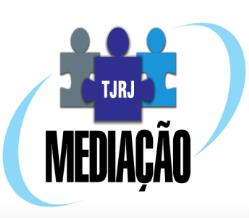 INFORMAÇÕES PESSOAISDADOS DA FORMAÇÃO EM MEDIAÇÃO FORMAÇÃO ACADÊMICA DOCUMENTOS1 (uma) foto tamanho 3x4Cópia da identidadeCópia do CPFCópia do comprovante de residência atualCópia do diploma do curso superiorNome CompletoNome CompletoNome CompletoNome CompletoNome CompletoNome CompletoNome CompletoNome Completo[______________________________________________________________________________________________][______________________________________________________________________________________________][______________________________________________________________________________________________][______________________________________________________________________________________________][______________________________________________________________________________________________][______________________________________________________________________________________________][______________________________________________________________________________________________][______________________________________________________________________________________________]CPF CPF CPF CPF CPF CPF CPF CPF [________________________________][________________________________][________________________________][________________________________][________________________________][________________________________][________________________________][________________________________]RGRGRGÓrgão ExpedidorÓrgão ExpedidorÓrgão ExpedidorData de ExpediçãoData de Expedição[________________________________][________________________________][________________________________][_____________________________________][_____________________________________][_____________________________________][_______________][_______________]Celular          Celular          Telefone FixoTelefone FixoE-mailE-mailE-mailE-mail[_______________________][_______________________][_________________][_________________][___________________________________________][___________________________________________][___________________________________________][___________________________________________]EndereçoEndereçoEndereçoEndereçoEndereçoEndereçoEndereçoEndereço[______________________________________________________________________________________________][______________________________________________________________________________________________][______________________________________________________________________________________________][______________________________________________________________________________________________][______________________________________________________________________________________________][______________________________________________________________________________________________][______________________________________________________________________________________________][______________________________________________________________________________________________]BairroCidadeCidadeCidadeCidadeEstadoEstadoCEP[________________________][__________________________________________][__________________________________________][__________________________________________][__________________________________________][____][____][____________]CEJUSCCEJUSC[______________________________________________________________________________________________][______________________________________________________________________________________________]Identificação da TurmaCapacitado em[___________________________________________________________________________][_______________]InstrutoresInstrutores[______________________________________________________________________________________________][______________________________________________________________________________________________][______________________________________________________________________________________________][______________________________________________________________________________________________]Graduação [______________________________________________________________________________________________]Graduação [______________________________________________________________________________________________]Instituição de Ensino[______________________________________________________________________________]Ano de Conclusão        [_____________]